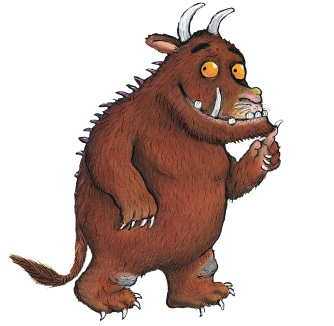 Can you turn the Gruffalo…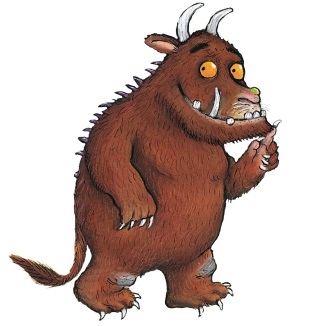 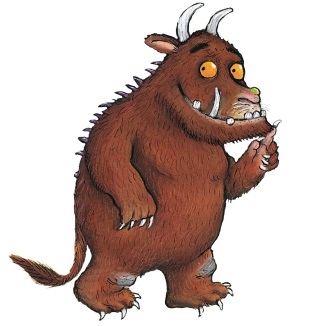 A half turn 
A quarter turn 
A  whole turn A quarter turn clockwiseA half turn 
anti-clockwiseThree quarter turn clockwiseA whole turn 
anti-clockwiseThree quarter turn anti-clockwise